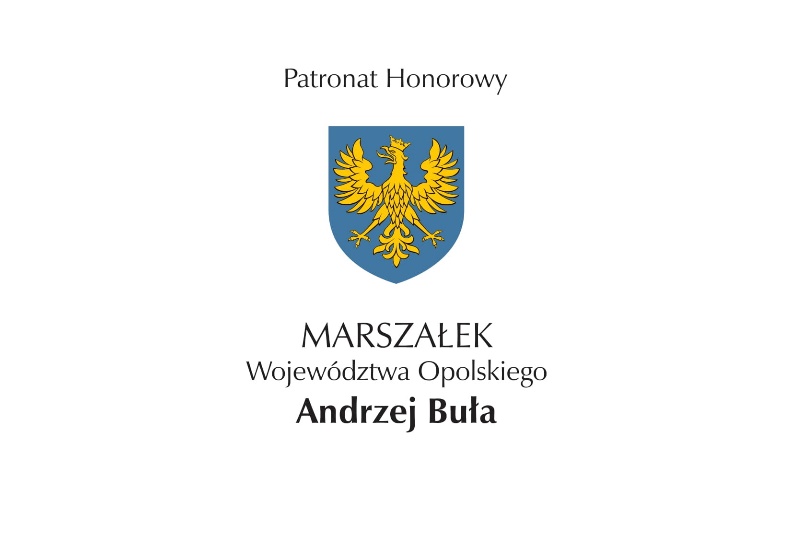 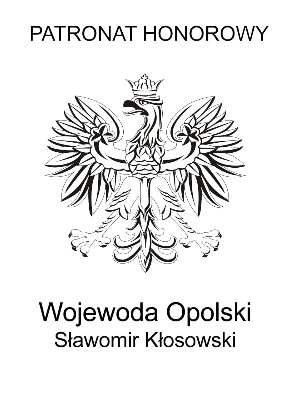 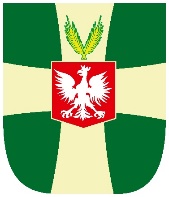                                           GMINA OLSZANKAXXVI
WOJEWÓDZKI  FESTIWAL
PIEŚNI  PATRIOTYCZNEJ„TOBIE POLSKO”OLSZANKA 2022 rokPATRONAT MEDIALNY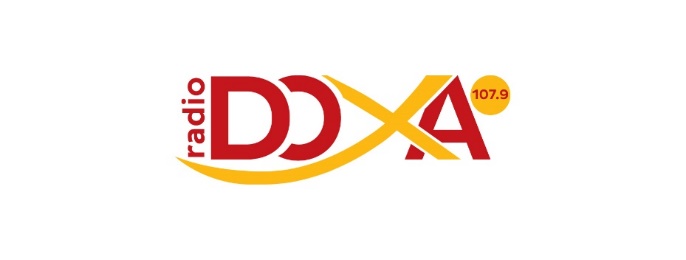 REGULAMIN FESTIWALU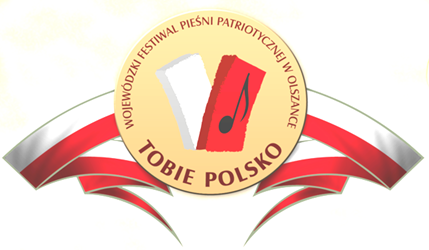 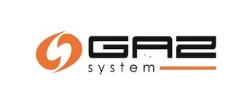 Gmina Olszanka zaprasza do udziału w XXVI Wojewódzkim Festiwalu Pieśni Patriotycznej „TOBIE POLSKO”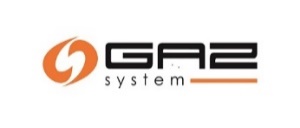 Celem Festiwalu jest popularyzacja różnorodnych pieśni o Ojczyźnie , pieśni legionowych, pieśni przejawiających nuty patriotyzmu i walki o niepodległość, w tym również patriotycznych pieśni współczesnych.Festiwal ma charakter konkursu otwartego, w którym uczestniczyć mogą amatorskie zespoły chóralne, wokalne, instrumentalno-wokalne i soliści z terenu województwa opolskiego oraz z innych regionów Polski .Festiwal składa się z dwóch etapów:I Etap – Eliminacje Festiwalu – wybór Laureatów Festiwalu, w tym Laureata Grand Prix przez Jury FestiwaluII Etap –Koncert  Laureatów Prezentacje artystyczne oceniało będzie Jury powołane przez Organizatora wg następujących kategorii :- chórów, - małych zespołów chóralnych do 15 osób,- zespołów wokalno-instrumentalnych,- zespołów chóralnych z akompaniamentem,- zespołów wokalnych,- solistów.oraz wg kategorii wiekowych:- dziecięca -  do 13 lat- młodzieżowa -  od 14 do 21 lat- dorosłych – powyżej 21 lat z podziałem na dwie kategorie wiekowe , tj.                       - w kategorii wiekowej od 22 lat do 59 lat                       - w kategorii wiekowej tzw. Seniorów 60 lat i więcej W przypadku zespołu lub chóru, przypisanie do danej kategorii wiekowej następuje wówczas, gdy liczba członków danego  zespołu -chóru  w danej kategorii wiekowej wyniesie  więcej niż 50 % .Jeden podmiot (instytucja) może zgłosić w danej kategorii wyłącznie jednego wykonawcę. (np.:  w danych kategoriach wiekowych. dom kultury, szkoła, czy inna instytucja mogą zgłosić po jednym wykonawcy w każdej kategorii wiekowej i  w kategorii np. chórów, solistów, zespołów wokalnych itd. )Czas trwania prezentacji artystycznej podczas eliminacji, nie może przekroczyć 10  minut. Każdy Wykonawca prezentuje dwa wybrane przez siebie utwory o charakterze patriotycznym.Oceny zespołów i solistów dokona Jury wg następujących kryteriów:- dobór odpowiedniego repertuaru ( dostosowanie do wieku wykonawców, wartości wychowawcze i patriotyczne)- poziom wykonania, interpretacja,- ogólny wyraz artystyczny.Po eliminacjach, Jury wytypuje 15 LAUREATÓW do udziału w Jubileuszowym Koncercie Laureatów Festiwalu,  w tym zdobywcę Grand Prix Festiwalu.  W zależności od poziomu artystycznego oraz liczby wykonawców biorących udział w Eliminacjach , liczba LAUREATÓW może ulec zmianie. Laureaci Festiwalu otrzymają nagrody rzeczowe lub pieniężne. Laureat Grand Prix otrzyma nagrodę główną Festiwalu.Podczas Koncertu Laureatów, Laureaci wykonają jedną lub dwie pieśni  prezentowane podczas Eliminacji, po uzgodnieniu z Organizatorem. Eliminacje  Festiwalu odbędą  się  w dniach 22 i 23 października 2022r.  w auli Szkoły Podstawowej  w Olszance . - 22 października 2022r. od godz. 10:00 do godz. 19:00  - prezentacje artystyczne w kategorii wiekowej dziecięcej i młodzieżowej,- 23 października 2022r. od godz. 10:00 do godz. 19:00 – prezentacje artystyczne w kategorii wiekowej dorosłych.Powyższy podział jest niezbędny i zasadny ze względu na możliwość wystąpienia zagrożenia epidemicznego, związanego z SarsCov2. Godzinę prezentacji ustali Organizator telefonicznie z każdym zgłoszonym Wykonawcą.Koncert Laureatów odbędzie się w dniu 12 listopada 2022  roku o godz. 16.3o w Kościele Parafialnym w miejscowości Pogorzela – Gmina Olszanka.Warunkiem udziału w Festiwalu  jest przesłanie w terminie do dnia 12 października 2022 r. pisemnego zgłoszenia (karta zgłoszenia w załączeniu)  na adres : Urząd Gminy Olszanka 16 , 49-332 Olszanka lub mailowo na adres: sekretarz@olszanka.pl Z uwagi na możliwość wystąpienia zagrożenia epidemicznego w terminach wynikających z realizacji Festiwalu,  Organizator zastrzega sobie prawo dokonanie zmian w sposobie przeprowadzenia Eliminacji Festiwalu oraz zmiany terminu realizacji Jubileuszowego Koncertu Laureatów. Zespoły i soliści biorący udział w Eliminacjach otrzymają pamiątkowe dyplomy i statuetki. Zdobywca Głównej Nagrody "Grand Prix" podczas XXVI Festiwalu, nie będzie mógł uczestniczyć w Eliminacjach Festiwalu w kolejnym roku.Koszty transportu pokrywają instytucje delegujące. Organizator zastrzega sobie prawo zaproszenia do udziału w Koncercie Laureatów jako Gości Festiwalu ,  Wykonawców  nie biorących udziału w Eliminacjach wstępnych, w tym Laureatów z poprzedniej edycji Festiwalu.Wszelkich informacji na temat organizacji Festiwalu udziela Sekretarz Gminy Olszanka  Pani Ewa Rosińska – tel. 774129683 lub  660 492 647 Serdecznie zapraszamy